СОВЕТ  ДЕПУТАТОВ ДОБРИНСКОГО МУНИЦИПАЛЬНОГО РАЙОНАЛипецкой области45-я сессия  VI-го созываРЕШЕНИЕ23.12.2019г.                                  п.Добринка	                                    №314-рсО внесении изменений в Положение «О денежном содержании и социальных гарантиях лиц, замещающих должности муниципальной службы Добринского муниципального района»Рассмотрев представленный администрацией Добринского муниципального района проект изменений в Положение «О денежном содержании и социальных гарантиях лиц, замещающих должности муниципальной службы Добринского муниципального района», руководствуясь постановлением администрации Липецкой области от 15.11.2019 №480 «О внесении изменений в постановление администрации Липецкой области от 5 июля 2016 года № 296 «О нормативах формирования расходов на оплату труда депутатов, выборных должностных лицах местного самоуправления, осуществляющих свои полномочия на постоянной основе, муниципальных служащих Липецкой области» и ч.6 ст.50, ст.27 Устава    Добринского муниципального района, учитывая решение постоянных комиссий по экономике, бюджету, муниципальной собственности и социальным вопросам и по правовым вопросам, местному самоуправлению и работе с депутатами, Совет депутатов Добринского муниципального районаРЕШИЛ:1.Принять изменения в Положение «О денежном содержании и социальных гарантиях лиц, замещающих должности муниципальной службы Добринского муниципального района» (прилагается).2. Направить указанный нормативный правовой акт главе Добринского муниципального района для подписания и официального опубликования.3.Настоящее решение вступает в силу с 1 января 2020 года. Председатель Совета депутатовДобринского муниципального района 	                    	   	       М.Б.Денисов                                                                    Приняты                                                                            решением Совета депутатов                                                                            Добринского муниципального района                                                                                    от 23.12.2019г.  №314-рсИЗМЕНЕНИЯ В ПОЛОЖЕНИЕ О ДЕНЕЖНОМ СОДЕРЖАНИИ И СОЦИАЛЬНЫХ ГАРАНТИЯХ ЛИЦ, ЗАМЕЩАЮЩИХ ДОЛЖНОСТИ МУНИЦИПАЛЬНОЙ СЛУЖБЫДОБРИНСКОГО МУНИЦИПАЛЬНОГО РАЙОНАВнести в Положение «О денежном содержании и социальных гарантиях лиц, замещающих должности муниципальной службы Добринского муниципального района», принятого решением Совета депутатов Добринского муниципального района от 27.09.2016г. №101-рс (с внесенными изменениями решениями Совета депутатов Добринского муниципального района от 15.08.2017  №169-рс, от 27.11.2017 №187-рс, от 26.01.2018г. №207-рс, от 03.08.2018г. №227-рс), следующие изменения:1)В статье 2:а) таблицу части 3 изложить в следующей редакции:.»2)В статье 3:	а) в абзаце первом пункта 1 цифры «67,75» заменить цифрами «70,35»;	б)пункт 1 дополнить абзацем следующего содержания:	«-премии за выполнение особо важных и сложных заданий –в размере 2 должностных окладов с учетом оклада за классный чин.».3)В приложении № 1 к Положению «О денежном содержании и социальных гарантиях лиц, замещающих должности муниципальной службы Добринского муниципального района» таблицу «Размеры должностных окладов лиц, замещающих должности муниципальной службы Добринского муниципального района изложить в следующей редакции:«РАЗМЕРЫ ДОЛЖНОСТНЫХ ОКЛАДОВ ЛИЦ, ЗАМЕЩАЮЩИХ ДОЛЖНОСТИ МУНИЦИПАЛЬНОЙ СЛУЖБЫ ДОБРИНСКОГО МУНИЦИПАЛЬНОГО РАЙОНА»                   Глава Добринского муниципального района                                                С.П. Москворецкий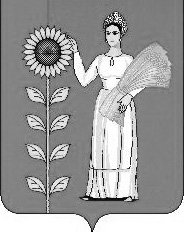 Наименование классного чинаразмер оклада за классный чин  Действительный муниципальный советник Липецкой области 1 класса2 808Действительный муниципальный советник Липецкой области 2 класса1 873Действительный муниципальный советник Липецкой области 3 класса937Муниципальный советник Липецкой области 1 класса2 397Муниципальный советник Липецкой области 2 класса1 598Муниципальный советник Липецкой области 3 класса799Референт муниципальной службы Липецкой области 1 класса1 734Референт муниципальной службы Липецкой области 2 класса1 156Референт муниципальной службы Липецкой области 3 класса578Секретарь муниципальной службы Липецкой области 1 класса1033Секретарь муниципальной службы Липецкой области 2 класса689Секретарь муниципальной службы Липецкой области 3 класса345Наименование должностей IV группа по оплате трудаЕжемесячноеденежноепоощрение(должностныхокладов)Наименование должностей Размеры должностных окладов(в руб.)Ежемесячноеденежноепоощрение(должностныхокладов)Первый заместитель главы администрации10 1632,5Заместитель главы администрации 9 3582,4Управляющий делами 8 2822,4Председатель контрольного органа, комитета, начальник управления 7 9912,4Заместитель председателя контрольного органа, департамента, комитета, начальника управления 7 2362,3Начальник отдела 7 9912,0Заместитель начальника отдела 7 2361,8Начальник отдела в составе комитета, управления, контрольного органа 6 6811,8Заместитель начальника отдела в составе комитета, управления, контрольного органа 6 4071,4Инспектор5 7791,4Главный специалист-эксперт 5 7791,2Ведущий специалист-эксперт 5 4191,2Специалист-эксперт 5 0571,2Старший специалист 1 разряда 5 0571,2Старший специалист 2 разряда 4 6961,2Старший специалист 3 разряда 4 3761,2Специалист 1 разряда 4 3761,0Специалист 2 разряда 3 5021,0Специалист 3 разряда 2 4651,0